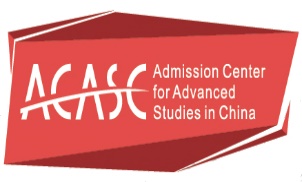 ACASC外国留学生入学申请表ACASC APPLICATION FORM FOR FOREIGN APPLICANTS电话/ Tel 1: 008615850513534                                                         邮箱/E-mail: admin@acasc.cn电话/ Tel 2: 008613621277018                                                          网址/website: www.acasc.cn姓名/Name_____________________________________________   2. 国籍/Nationality______________护照号码/Passport No____________________   4. 性别/Sex________    5. 婚否/Marital Status___________出生日期/Date of Birth(y/m/d)__________________   7. 邮箱/E-mail__________________________ 最后学历/Highest Academic Degree Obtained______________________________________________ 国外通讯地址/Mailing Address in Home_________________________________________________  _________________________________________________________________________________来华学习专业/Desired Program of study __________11. 学习期限/Duration of Study from __________ to_________来华留学申请类别/Category of foreign student     本科生/Undergraduate student       硕士研究生/Master’s candidate     博士研究生/Doctoral candidate      语言生/Chinese Language student13. 本人学历（从高中开始）/Educational Background (Starting from high school)校名/School Name           专业/Major         时间/Dates Completed             所获学位/Degree Awarded____________________________________________________________________________________________________________________________________________________________________________________________________14. 本人工作经历（从当前工作开始）Work Experience (Starting from current position)工作单位/Company name     地点/Location       时间/Dates attended                职位/Position____________________________________________________________________________________________________________________________________________________________________________________________________15. 语言能力（优、良、可/Language Proficiency (Excellent, good or fair)语言/Language             读/reading           写/writing                         说/speaking中文/Chinese_______________________________________________________________________________________    英语/English_______________________________________________________________________________________曾发表的作品和论文/Publications and thesis__________________________________________________________________________________________________紧急情况联系人/Emergency contact information名字/Name______________________________________  固定电话/Land Line_______________________________移动电话/ Phone No______________________________   WhatsApp_______________________________________传真号/Fax No___________________________________  邮箱/E-mail______________________________________通讯地址/Address__________________________________________________________________________________ 经济担保人姓名/Financial Guardian/Sponsor’s name____________________________________________________  地址及电话/Address&Tel_______________________________________________________________________________  与申请人关系/Relationship with the applicant__________________    保证人签名/Sponsor’s Signature________________申请人保证：上述情况真实无误，在中国学习其间遵守中国政府的法律和学校的规则制度。I hereby affirm that I have reviewed the above information and it is true and complete to the best of my knowledge. I shall abide by the laws of the Chinese government and the regulations of the University.申请人签证/Signature: _______________________                日期/Date: ________________